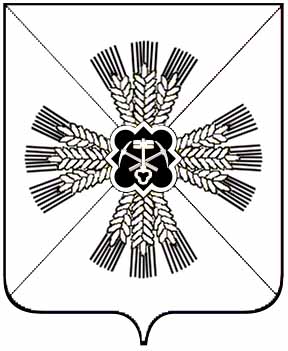 КЕМЕРОВСКАЯ ОБЛАСТЬПРОМЫШЛЕННОВСКИЙ МУНИЦИПАЛЬНЫЙ РАЙОНАДМИНИСТРАЦИЯ ТАРАСОВСКОГО СЕЛЬСКОГО ПОСЕЛЕНИЯПОСТАНОВЛЕНИЕот « 24» декабря . №71с. ТарасовоОб утверждении графика совершения операцийв конце 2015 года- начале 2016года по участниками не участникам бюджетного процесса бюджета поселения              1.Утвердить график совершения операций в конце 2015 года- начале 2016 года по участникам и не участникам бюджетного процесса бюджета  поселения согласно приложения №1.             2. Настоящее постановление вступает в силу со дня подписания и  подлежит обнародованию на информационном стенде Администрации Тарасовского сельского поселения и  размещению в сети Интернет3. Контроль за выполнением настоящего постановления возложить на главного специалиста Н.Н. Ходорик                              Глава Тарасовского сельского поселения                                     В.Е. Серебров                                                                                                                                                                     УТВЕРЖДЕНО                                                                                                                                                                  постановлением                                                                                                             администрации Тарасовского сельского поселения                                                                                                                                                               от 24.12.2015 №  71График совершения операций в конце 2015 года - начале 2016 года по участникам и не участникам бюджетного процесса районного бюджетаПримечание: ** Сроки могут уточняться  ФУ.ДатаДатаНПАНаименование мероприятияНаименование мероприятияИсполнительПоследний деньПоследний деньПоследний деньПоследний деньПоследний деньПоследний день21-30 декабря2015Совершение операций с наличными денежными средствами  осуществляется в соответствующих отделениях Сберегательного банка России с использованием денежного чека/ объявления на взнос наличнымиУчастники и неучастники бюджетного процесса  бюджета поселения, держатели банковских карт отделений Сберегательного банка России 25 декабря 2015Постановление администрации Тарасовского сельского поселения№92 от29.12.2008г.  Постановление администрации Тарасовского сельского поселения№92 от29.12.2008г.  Постановление администрации Тарасовского сельского поселения№92 от29.12.2008г.  Представление в Финансовое управление по Промышленновскому району предложений о внесении изменений в сводную бюджетную роспись текущего финансового года**Главные распорядители средств бюджета поселения.29 декабря 2015Постановление администрации Тарасовского сельского поселения № 33 от 27.12.2012Постановление администрации Тарасовского сельского поселения № 33 от 27.12.2012Постановление администрации Тарасовского сельского поселения № 33 от 27.12.2012Представление в Управление Федерального казначейства по Кемеровской области (далее - УФК) расходных расписаний (реестров расходных расписаний) по доведению бюджетных ассигнований, лимитов бюджетных обязательств, предельных объемов финансирования (далее - бюджетных данных) в целях их увеличения или уменьшения до главных распорядителей, распорядителей средств  бюджета поселения**Администрация Тарасовского сельского поселения29 декабря 2015Постановление администрации Тарасовского сельского         попоселенияПостановление администрации Тарасовского сельского         попоселенияПостановление администрации Тарасовского сельского         попоселенияПредставление в УФК расходных расписаний (реестров расходных расписаний) по доведению   бюджетных   данных   в   целях   их   увеличения   или   уменьшения   до нижестоящих бюджетов**администрация, главные распорядители средств  бюджета поселения30 декабря2015поселения№33от 27.12.2012поселения№33от 27.12.2012поселения№33от 27.12.2012Представление в УФК главными распорядителями, распорядителями средств районного бюджета расходных расписаний (реестров расходных расписаний) по доведению бюджетных данных в целях их увеличения или уменьшения до распорядителей, получателей средств  бюджета поселения**Главные распорядители, распорядители средств  бюджета поселения30 декабря2015Постановление администрации  Тарасовского сельского поселения № 33 от 27.12.2012Постановление администрации  Тарасовского сельского поселения № 33 от 27.12.2012Постановление администрации  Тарасовского сельского поселения № 33 от 27.12.2012Представление ФУ расходных расписаний (реестров расходных расписаний) по доведению бюджетных данных в целях их увеличения или уменьшения до получателей средств  бюджета поселения**Главные распорядители, распорядители средств  бюджета поселенияПредставление    в   УФК   платежных   и   иных   документов,    необходимых   для подтверждения в установленном порядке принятых ими денежных обязательств и последующего осуществления кассовых выплат из районного бюджета, в том числе по обеспечению наличными денежными средствами. Дата составления платежных документов не должна быть позднее 30.12.2014 года**Участники и неучастники бюджетного процесса  бюджета поселения30 декабря 2015Представление в УФК расходных расписаний (реестров расходных расписаний) по доведению бюджетных ассигнований    главному администратору, администратору источников финансирования дефицита  бюджета поселения **администрация331 декабря 2015Постановление администрации  Тарасовского сельского поселения № 33 от 27.12.2012Постановление администрации  Тарасовского сельского поселения № 33 от 27.12.2012Постановление администрации  Тарасовского сельского поселения № 33 от 27.12.2012Перечисление неиспользованных остатков средств со счетов № 40116 на счет № 40201 (за исключением зарезервированных сумм на счетах № 40116, открытых для учета операций по обеспечению денежными средствами с использованием карт)УФКОсуществление кассовых выплат из бюджета поселенияУФКОстатки неиспользованных бюджетных данных текущего финансового года, отраженные на лицевых счетах главных распорядителей, распорядителей (главных администраторов, администраторов источников финансирования дефицита  бюджета поселения) и получателей средств  бюджета поселения, прекращают свое действие 31 декабря текущего финансового года и не подлежат учету на указанных лицевых счетах в качестве остатков на начало очередного финансового годаУФКПредставление ФУ информации с данными по бюджетуУФКСовершение операций в части обеспечения наличными денежными средствами с использованием денежного чека/ объявления на взнос наличными через ГРКЦ ГУ Банка России по Кемеровской области (с 8:00 до 12:00)Участники и неучастники бюджетного процесса  бюджета поселения; УФК01 января 2016Постановление администрации Тарасовского сельского поселения № 33 от 27.12.2012 Постановление администрации Тарасовского сельского поселения № 33 от 27.12.2012 Постановление администрации Тарасовского сельского поселения № 33 от 27.12.2012 Наличие остатков средств на счетах № 40116, в части средств районного бюджета, средств районных бюджетных и автономных учреждений и средств, поступающих во временное распоряжение районных казенных учреждений в соответствии с законодательством Российской Федерации не допускается (за исключением зарезервированных сумм на счетах № 40116, открытых для учета операций по обеспечению денежными средствами с использованием карт)УФКПостановление администрации Тарасовского сельского поселения № 33 от 27.12.2012Постановление администрации Тарасовского сельского поселения № 33 от 27.12.2012Постановление администрации Тарасовского сельского поселения № 33 от 27.12.2012Изменение бюджетных ассигнований и лимитов бюджетных обязательств за 2015 год запрещеноГлавные распорядители, распорядители, получатели средств  бюджета поселенияПостановление администрации Тарасовского сельского поселения № 33 от 27.12.2012Постановление администрации Тарасовского сельского поселения № 33 от 27.12.2012Постановление администрации Тарасовского сельского поселения № 33 от 27.12.2012Не допускается наличие невыясненных поступлений в виде межбюджетных трансфертов, бюджетных кредитов в районном бюджете и других консолидируемых показателей в бюджетах всех уровнейГлавныеадминистраторы, администраторы доходов, главные администраторы, администраторы источников финансирования дефицита бюджетов всех уровней04 января 2016График работы       УФКГрафик работы       УФКГрафик работы       УФКПолучение, обработка и сверка с показателями учета отчетных форм, предоставленных УФК. В случае необходимости-представление уведомлений об уточнении вида и принадлежности платежа за 2015 год в части уточнения невыясненных поступлений, кассовых поступлений и кассовых выплат с датой документов 31.12.2015 годаУчастники и неучастники бюджетного процесса бюджета поселения;УФКС 11 по 12 января 2016Постановление администрации Тарасовского сельского поселения № 33 от 27.12.2012Постановление администрации Тарасовского сельского поселения № 33 от 27.12.2012Постановление администрации Тарасовского сельского поселения № 33 от 27.12.2012Возврат в  бюджет поселения неиспользованных по состоянию на 1 января 2016 года остатков межбюджетных трансфертов, предоставленных за счет средств федерального бюджета в бюджеты муниципальных образований в форме субвенций, субсидий, иных межбюджетных трансфертов, имеющих целевое назначениеАдминистраторы доходов в муниципальных образованияхС 11 по 17 января 2016Постановление администрации Промышленновского муниципального района № 1989-П от 24.12.2012Постановление администрации Промышленновского муниципального района № 1989-П от 24.12.2012Постановление администрации Промышленновского муниципального района № 1989-П от 24.12.2012Возврат в районный бюджет неиспользованных по состоянию на 1 января 2015 года остатков межбюджетных трансфертов, предоставленных за счет средств областного бюджета в бюджеты муниципальных образований в форме субвенций, субсидий, иных межбюджетных трансфертов, имеющих целевое назначениеАдминистраторы доходов в муниципальных образованияхС 11 по 15 января 2016Приказ ГФУ КО от 14.05.2012  № 34Приказ ГФУ КО от 14.05.2012  № 34Приказ ГФУ КО от 14.05.2012  № 34Перечисление неиспользованных по состоянию на 1 января 2015  года остатков межбюджетных трансфертов, предоставленных  за счет средств федерального бюджета из областного бюджета в районный бюджет в форме субвенций, субсидий, иных межбюджетных трансфертов, имеющих целевое назначениеАдминистраторы доходов районного бюджетаС 11 по 19 января 2016Бюджетный кодекс, ст.242Приказ ГФУ КО от 14.05.2012  № 34Бюджетный кодекс, ст.242Приказ ГФУ КО от 14.05.2012  № 34Бюджетный кодекс, ст.242Приказ ГФУ КО от 14.05.2012  № 34Перечисление неиспользованных по состоянию на 1 января 2015  года остатков межбюджетных трансфертов, предоставленных из областного бюджета в районный бюджет в форме субвенций, субсидий, иных межбюджетных трансфертов, имеющих целевое назначениеАдминистраторы доходов  бюджета поселения